บันทึกข้อความ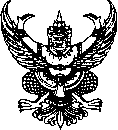 ส่วนราชการ  กลุ่มงาน		ศูนย์สุขภาพจิตที่ ๑๑					         .ที่   สธ ๐๘๑๘.  /				    วันที่						เรื่อง	ขอส่งสรปุผลการดำเนินงานมตามแผน/โครงการ							เรียน	ผู้อำนวยการศูนย์สุขภาพจิตที่ ๑๑ ผ่านหัวหน้ากลุ่มงาน............................................................................... ตามที่กลุ่มงาน.......................................ศูนย์สุขภาพจิตที่ ๑๑ ได้จัดโครงการ.....................................................................................................................................................................................................................                                                                                                  เมื่อในวันที่................................................................... ซึ่งมีวัตถุประสงค์...................................................................โดยมีกลุ่มป้าหมาย.............................................................................................. นั้น 	บัดนี้ การดำเนินโครงการดังกล่าวได้ดำเนินการเสร็จสิ้นแล้ว และได้สรุปงบประมาณและ
ผลการดำเนินงาน ดังนี้๑. งบประมาณ 			๑.๑ งบประมาณที่ได้รับอนุมัติ	จำนวน ................... บาท  			๑.๒ งบประมาณที่ใช้ไป		จำนวน ................... บาท  คิดเป็นร้อยละ...................			๑.๓ งบประมาณคงเหลือ		จำนวน ................... บาท  คิดเป็นร้อยละ...................๒. ผลการดำเนินงาน ผู้เข้าร่วม คณะทำงานและวิทยากร จำนวน.....................คน ดังนี้	   	๒.๑ ผู้เข้าร่วม จำนวน......................................คน คิดเป็นร้อยละ.....................................	  	๒.๒ คณะทำงาน วิทยากร จำนวน...................คน คิดเป็นร้อยละ.....................................๓. การประเมินผลโดย......................................................................................................................    ผลลัพธ์ที่ได้.................................................................................................................................จึงเรียนมาเพื่อโปรดทราบ(......................................)ตำแหน่ง.....................................................เรียน  ผู้อำนวยการศูนย์สุขภาพจิตที่ ๑๑        เพื่อโปรดทราบ  (.......................................)                                                       หัวหน้ากลุ่มงาน..............................                            							             (นายอาทิตย์ เล่าสุอังกูร)		                                            ผู้อำนวยการโรงพยาบาลสวนสราญรมย์ รักษาราชการแทน                                       				       ผู้อำนวยการศูนย์สุขภาพจิตที่ ๑๑            